50-я НАУЧНАЯ КОНФЕРЕНЦИЯ АСПИРАНТОВ, МАГИСТРАНТОВ И СТУДЕНТОВ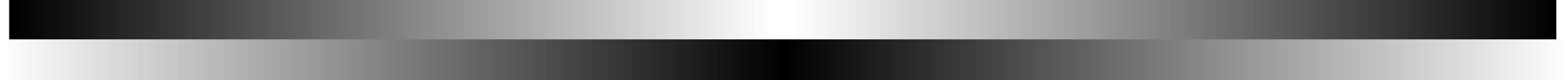 ИННОВАЦИОННЫЕ ТЕХНОЛОГИИ В УЧЕБНОМ ПРОЦЕССЕ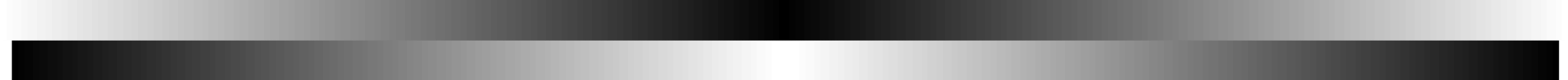 24 – 28 марта 2014 годаПрограмма и пригласительный билетМинск 2014Министерство образования Республики БеларусьУчреждение образования«БЕЛОРУССКИЙ ГОСУДАРСТВЕННЫЙ УНИВЕРСИТЕТИНФОРМАТИКИ И РАДИОЭЛЕКТРОНИКИ»Отдел студенческой науки и магистратуры50-я научная конференцияаспирантов, магистрантов и студентов Учреждения образования «Белорусский государственный университетинформатики и радиоэлектроники»ИННОВАЦИОННЫЕ ТЕХНОЛОГИИ В УЧЕБНОМ ПРОЦЕССЕ24 – 28 марта 2014 годаПрограмма и пригласительный билетМинск 2014АДРЕС ОРГКОМИТЕТА220013, гор. Минск, ул.П.Бровки, 6,Учреждение образования «Белорусский государственныйуниверситет информатики и радиоэлектроники»Оргкомитет конференции размещается в ауд. 419 – 2 корпусаТелефоны: (+37517) 293-84-10 или (+37517) 293-21-05E-mail: studnauka@bsuir.byПЛАН РАБОТЫ50-й научной конференции аспирантов, магистрантов и студентовучреждения образования«Белорусский государственный университетинформатики и радиоэлектроники»по направлениюИННОВАЦИОННЫЕ ТЕХНОЛОГИИ В УЧЕБНОМ ПРОЦЕССЕ(военный факультет)Встреча и регистрация участников: 9.00 – 9.15 (фойе 4-го этажа 3-го корпуса БГУИР (ул. П. Бровки, 10)Пленарное заседание: 9.15 – 10.00, 14.00 – 15.00Работа по секциям: 10.10 – 13.00Перерыв: 10.00 – 10.10Обед: 13.00 – 14.00Комиссия по направлению «Инновационные технологии в учебном процессе»:ПЛЕНАРНОЕ ЗАСЕДАНИЕ«Использование инновационных технологий в учебном процессе» (общие вопросы)28 марта, 09.15, ауд. 407 – 3 к.1. ПУТИ ПОВЫШЕНИЯ КАЧЕСТВА ОРГАНИЗАЦИИ И МЕТОДИКИ ПРОВЕДЕНИЯ ЗАНЯТИЙКолос А.И.(БГУ)Научный руководитель – Рудник А.Ф. 2. ОРГАНИЗАЦИЯ КОНТРОЛИРУЕМОЙ САМОСТОЯТЕЛЬНОЙ РАБОТЫ, ОСОБЕННОСТИ МЕТОДИКИ ПРОВЕДЕНИЯЛипай С.С. (БГУ)Научный руководитель – Рудник А.Ф. 3. САМОСТОЯТЕЛЬНАЯ РАБОТА КУРСАНТОВ КАК ПЕДАГОГИЧЕСКАЯ ПРОБЛЕМАЛопачук М.Ю. (БГУ)Научный руководитель – Рудник А.Ф. 4. ПОВЫШЕНИЕ ЭФФЕКТИВНОСТИ УЧЕБНЫХ ЗАНЯТИЙ ПРИМЕНЕНИЕМ СОВРЕМЕННЫХ ТЕХНОЛОГИЙ ОБУЧЕНИЯЛукашик Ю.А. (БГУ)Научный руководитель –  Рудник А.Ф.5. ПРОБЛЕМЫ ОБРАТНОЙ СВЯЗИ С ОБУЧАЕМЫМИ В ХОДЕ УЧЕБНО-ВОСПИТАТЕЛЬНОГО ПРОЦЕССАМазурин М.В. (БГУ)Научный руководитель – Рудник А.Ф. 6. ПУТИ ПОВЫШЕНИЯ КАЧЕСТВА ОРГАНИЗАЦИИ И МЕТОДИКИ ПРОВЕДЕНИЯ ЗАНЯТИЙМорозов М.Д.(БГУ)Научный руководитель – Рудник А.Ф. 7. ПРОБЛЕМЫ ФОРМИРОВАНИЯ ПРОФЕССИОНАЛЬНЫХ КОМПЕТЕНЦИЙ СТУДЕНТОВ И ПУТИ ИХ РЕШЕНИЯ В ПЕРИОД ИТОГОВОЙ ПРАКТИКИРудник А.Ф.(БГУ)Научный руководитель – Ильёв И.Г.8. НЕКОТОРЫЕ ВОПРОСЫ СОВЕРШЕНСТВОВАНИЯ ВЫСШЕЙ ВОЕННОЙ ШКОЛЫТишуров А.П.(БГУ)Научный руководитель – Рудник А.Ф. 9. ПРОВЕДЕНИЕ ПРАКТИЧЕСКИХ ЗАНЯТИЙ ПО ВОЕННЫМ ДИСЦИПЛИНАМ С ИСПОЛЬЗОВАНИЕМ ИНФОРМАЦИОННЫХ ТЕХНОЛОГИЙУщенчик Ю.А.(БГУ)Научный руководитель – Рудник А.Ф. 10. ОРГАНИЗАЦИЯ КОНТРОЛИРУЕМОЙ САМОСТОЯТЕЛЬНОЙ РАБОТЫ, ОСОБЕННОСТИ МЕТОДИКИ ПРОВЕДЕНИЯШевчук А.В.(БГУ)Научный руководитель – Рудник А.Ф. 11. ДИСТАНЦИОННОЕ ОБУЧЕНИЕ В ОБРАЗОВАТЕЛЬНОМ ПРОЦЕССЕ ПРИ ПОДГОТОВКЕ ВОЕННЫХ КАДРОВНеверкович В. Г. (БНТУ)Научный руководитель – Тропец В.А.12. СОВРЕМЕННЫЕ ПРОБЛЕМЫ ВУЗОВСКОГО ОБРАЗОВАНИЯ В РЕСПУБЛИКЕ БЕЛАРУСЬПикулин А.В.,Самсонов П.Е., Ляшевич Н.П. (БГУ)Научный руководитель – Бабич С.В. 13. МОТИВАЦИЯ УЧЕБНОЙ ДЕЯТЕЛЬНОСТИ У ОБУЧАЕМЫХ КАК ОДИН ИЗ ФАКТОРОВ ПОВЫШЕНИЯ УРОВНЯ ИХ ПОДГОТОВКИТурчунович М.В., Никитин Д.К., Коляго И.М. (БГУ)Научный руководитель – Дударенок Е.П.14. АКТУАЛЬНЫЕ АСПЕКТЫ ПРОБЛЕМЫ ВУЗОВСКОГО ОБРАЗОВАНИЯ. ИННОВАЦИИ В ОБРАЗОВАНИИПоверенный А.Д., Маленкин Д.О., Волчецкий Е.Н. (БГУ)Научный руководитель – Сивец О.В.СЕКЦИЯ «ИННОВАЦИОННЫЕ ТЕХНОЛОГИИ ПРИ ИЗУЧЕНИИРАДИОЭЛЕКТРОННОЙ ТЕХНИКИ ВВС И ВОЙСК ПВО»28 марта, 10.10, ауд. 418 – 3 к.1. КВАНТОВЫЕ ЭЛЕКТРОННЫЕ ВЫЧИСЛИТЕЛЬНЫЕ МАШИНЫЯковчик Н.В.Научный руководитель – Навойчик В.В.2. КОМПЛЕКС СРЕДСТВ АВТОМАТИЗАЦИИ 7В960 «РИФ»Сушко Ю.С.Научный руководитель – Забавский И.Л.3. СЕТЕЦЕНТРИЧЕСКИЕ КОНЦЕПЦИИ В СОВРЕМЕННЫХ ВООРУЖЕННЫХ СИЛАХ Ткачева А.В. Хожевец О.А.Научный руководитель – Кучинский П.В.4. ВОЗМОЖНОСТИ СОВРЕМЕННЫХ РЛС С СИНТЕЗИРОВАННЫМИ АПЕРТУРАМИЧайковский И.Н., Пантелеенко А.А., Фомкин Е.В.Научный руководитель – Денисевич А.В.5. ЭЛЕКТРОМАГНИТНАЯ СОВМЕСТИМОСТЬ (ЭМС)Иванцов А.В.Научный руководитель – Забавский И.Л.6. ЭЛЕКТРОННО-ОПТИЧЕСКАЯ СИСТЕМАЛевчук В.Н., Полешук А.С., Кириченко А.А.Научный руководитель – Забавский И.Л.7. ЭЛЕКТРОМАГНИТНАЯ СОВМЕСТИМОСТЬ РАДИОЭЛЕКТРОННОГО ОБОРУДОВАНИЯМаркевич А.А., Шкляник Р.И., Пучков А.А., Муравьев И.А.Научный руководитель – Романович А.Г8. АВТОМАТИЗАЦИЯ РЕМОНТА РАДИОЭЛЕКТРОННОЙ АППАРАТУРЫГорбачик А.А.Научный руководитель – Хожевец О.А.9. АКТУАЛЬНЫЕ ПРОБЛЕМЫ ВУЗОВСКОГО ОБРАЗОВАНИЯ. ИННОВАЦИИ В ОБРАЗОВАНИИКоврыго А.С.Научный руководитель – Ермак С.Н.10. ПРИНЦИП РАБОТЫ СИМУЛЯТОРА «РЛС П19»Голуб Д.Ю.Научный руководитель – Навойчик В.В.11. ИСПОЛЬЗОВАНИЕ ВИРТУАЛЬНОГО ТРЕНАЖЕРА РАДИОЛОКАЦИОННОЙ СТАНЦИИ «РЛС П-18» В ЦЕЛЯХ ПОДГОТОВКИ СПЕЦИАЛИСТОВПашковский П.М.Научный  руководитель – Навойчик В.В.12. ИСПОЛЬЗОВАНИЕ МУЛЬТИМЕДИЙНЫХ ОБУЧАЮЩИХ ПРОГРАММ ПО ДИСЦИПЛИНЕ «ТЕХНИЧЕСКАЯ ПОДГОТОВКА»Пучко Д.Е.Научный руководитель – Навойчик В.В.13. ИНТЕНСИФИКАЦИЯ ПРОЦЕССА ОБУЧЕНИЯ СПЕЦИАЛИСТОВ РАДИОТЕХНИЧЕСКОГО ОБЕСПЕЧЕНИЯ C ПРИМЕНЕНИЕМ ЭЛЕКТРОННОГО СИМУЛЯТОРА «ГОЛОС-ВИЗИО»Калиновский А.П.Научный руководитель – Навойчик В.В.14. ПУТИ ИНТЕНСИФИКАЦИИ ПРОЦЕССА ОБУЧЕНИЯ Калиновский А.П.Научный руководитель – Навойчик В.В.15. КОМПЬЮТЕРНЫЕ ТЕХНОЛОГИИ В СИСТЕМАХ ДИСТАНЦИОННОГО ОБУЧЕНИЯБуча Е.Н Миневич А.СНаучный руководитель – Навойчик В.В.16. ИСПОЛЬЗОВАНИЕ СОВРЕМЕННЫХ ТЕХНОЛОГИЙ ПРИ ИЗУЧЕНИИ РАДИОЭЛЕКТРОННОЙ ТЕХНИКИКондратёнок Е.В.(БНТУ)Научные руководители – Кондратёнок В.А., Шаров Д.А.17. ПРИЕМ СИГНАЛОВ И ИЗМЕРЕНИЕ КООРДИНАТ В СИСТЕМАХ С КАЧАНИЕМ АНТЕННЫ ЗА ИМПУЛЬСАникеев С.В. (УО «ВА РБ»)Научный руководитель – Куренёв В.А.18. СОВРЕМЕННЫЕ ИНФОРМАЦИОННЫЕ ТЕХНОЛОГИИ В ВОЕННОЙ СРЕДЕ Харченко В.О., Акимов П.С. (УО «МГВАК»)Научный руководитель – Мягков Д.Ю.19. ПРИМЕНЕНИЕ ИННОВАЦИОННЫХ ТЕХНОЛОГИЙ ПРИ ПОДГОТОВКЕ ВОЕННЫХ СПЕЦИАЛИСТОВ ВВС И ВОЙСК ПВОКравченко А.В., Копать А.С., Житомирский Д.С.(БГУ)Научный руководитель – Геливер О.Г.20. ИСПОЛЬЗОВАНИЕ ЭЛЕКТРОННЫХ РЕСУРСОВ ГЛОБАЛЬНОЙ СЕТИ ИНТЕРНЕТ ПРИ ИЗУЧЕНИИ СРЕДСТВ ИНЖЕНЕРНОГО ВООРУЖЕНИЯ АРМИЙ ИНОСТРАННЫХ ГОСУДАРСТВТур П.В. (БНТУ)Научный руководитель – Козел Д.А.21. К ВОПРОСУ О ФОРМИРОВАНИИ МЫШЛЕНИЯ ВОЕННЫХ АВИАЦИОННЫХ СПЕЦИАЛИСТОВАндрейчук Е.В. (УО «МГВАК»)Научный руководитель – Мягков Д.Ю.22. ИСКУССТВЕННЫЙ ИНТЕЛЛЕКТБерезовик М.А.Научный руководитель – Навойчик В.В.23. ПЕРСПЕКТИВЫ ИСПОЛЬЗОВАНИЯ ДИСТАНЦИОННОГО ОБУЧЕНИЯ В ПРОЦЕССЕ ПОДГОТОВКИ ВОЕННОСЛУЖАЩИХКончевский Д.М. (УО «МГВАК»)Научный руководитель – Колосков А.Н.СЕКЦИЯ «ИННОВАЦИОННЫЕ ТЕХНОЛОГИИ ПРИ ИЗУЧЕНИИ СРЕДСТВ СВЯЗИ ВОЕННОГО НАЗНАЧЕНИЯ»28 марта, 10.10, ауд. 407 – 3 к.1. РЕЗУЛЬТАТЫ АПРОБАЦИИ СИСТЕМЫ «АСОНИКА» НА ПРИМЕРЕ МОДЕЛИРОВАНИЯ ВНЕШНИХ МЕХАНИЧЕСКИХ И ТЕПЛОВЫХ ВОЗДЕЙСТВИЙ В ПЕЧАТНОМ МОДУЛЕЛаркин А.В. (УО «ВА РБ»)Научные руководители – Комяк А.В., Мацкевич А.Н. 2. АВТОМАТИЗАЦИЯ РАСЧЕТА ОБЪЕМА УЧЕБНОЙ НАГРУЗКИ КАФЕДРМихайлов Н.В. (УО «ВА РБ»)Научный руководитель – Гусева А.В.3. МУЛЬТИМЕДИЙНЫЕ ТЕХНОЛОГИИ В ОБРАЗОВАТЕЛЬНОМ ПРОЦЕССЕ Русак А.Д.Научный руководитель – Баньков Н.В.4. ИНФОРМАЦИОННЫЕ ТЕХНОЛОГИИ В СФЕРЕ ОБУЧЕНИЯ Русак Е.Д. Научный руководитель – Баньков Н.В.5. ИСПОЛЬЗОВАНИЕ ТЕХНОЛОГИЙ 3D MAX В ОБРАЗОВАТЕЛЬНОМ ПРОЦЕССЕВоскобович А. А.Научный руководитель – Градусов Р.А.6. ИСПОЛЬЗОВАНИЕ СРЕДСТВ МУЛЬТИМЕДИЙНОГО ОБЕСПЕЧЕНИЯ В ОБРАЗОВАТЕЛЬНОМ ПРОЦЕССЕКазаков Е.А.Научный руководитель – Градусов Р.А.7. ПРОГРАММА РАСЧЕТА ЗОНЫ ПОКРЫТИЯ БАЗОВОЙ СТАНЦИИ СТАНДАРТА IEEE 802.16Матейчик А.В., Наркевич А.В.Научный руководитель – Дик А.М.8. ИСПОЛЬЗОВАНИЕ ОБУЧАЮЩЕ-КОНТРОЛИРУЮЩИХ СИСТЕМ В ОБРАЗОВАТЕЛЬНОМ ПРОЦЕССЕГерасимов Р.А.Научный руководитель – Дюжов Г.Ю.9. ИСПОЛЬЗОВАНИЯ ИНФОРМАЦИОННЫХ ТЕХНОЛОГИЙ В ПРОЦЕССЕ ОБУЧЕНИЯ СПЕЦИАЛИСТОВ НА ВОЕННОМ ФАКУЛЬТЕТЕУшал А.А.Научный руководитель – Дюжов Г.Ю.10. ПРИМЕНЕНИЕ КОМПЬЮТЕРНЫХ ТРЕНАЖЕРОВ В БОЕВОЙ ПОДГОТОВКЕ ВОЕННОСЛУЖАЩИХКарнаушенко А.Л.Научный руководитель – Кашкаров А.В.11. ИСПОЛЬЗОВАНИЕ ПОРТАТИВНЫХ КОМПЬЮТЕРОВ ПРИ ИЗУЧЕНИИ СРЕДСТВ СВЯЗИ ВОЕННОГО НАЗНАЧЕНИЯДзюбенко Е.С.Научный руководитель – Дик А.М.12. ИСПОЛЬЗОВАНИЕ МУЛЬТИМЕДИЙНЫХ УСТРОЙСТВ В ОБРАЗОВАТЕЛЬНОМ ПРОЦЕССЕНикулин А.Ю.Научный руководитель – Кашкаров А.В.13. ПРИМЕНЕНИЕ 3D ТЕХНОЛОГИЙ ПРИ ИЗУЧЕНИИ ПОРЯДКА РАЗВЕРТЫВАНИЯ АППАРАТНЫХ СВЯЗИКирилко И.В.Научный руководитель – Колбасин Е.А.14. ПРИМЕНЕНИЕ ВИРТУАЛЬНЫХ ТРЕНАЖЕРОВ ПРИ ОБУЧЕНИИ СПЕЦИАЛИСТОВ СВЯЗИРусак Е.Д.Научный руководитель – Колбасин Е.А.15. ШЛЕМЫ ВИРТУАЛЬНОЙ РЕАЛЬНОСТИ КАК СРЕДСТВО ОБУЧЕНИЯШпак П. Ю.Макатерчик А. В.16. ИСПОЛЬЗОВАНИЕ ИННОВАЦИОННЫХ ТЕХНОЛОГИЙ ПРИ ИЗУЧЕНИИ СРЕДСТВ СВЯЗИ ВОЕННОГО НАЗНАЧЕНИЯШпак И.В.Научный руководитель – Макатерчик А.В.17. ИСПОЛЬЗОВАНИЕ ТРЕНАЖЕРОВ В ОБРАЗОВАТЕЛЬНОМ ПРОЦЕССЕБайгот Е.В.Научный руководитель – Мачихо И.О.18. КОМПЬЮТЕРНЫЕ ИГРЫ НА ВОЕННУЮ ТЕМАТИКУ КАК СРЕДСТВО ОБУЧЕНИЯХарко О.Г.Научный руководитель – Мачихо И.О.19. ИСПОЛЬЗОВАНИЕ ЭЛЕКТРОННЫХ УЧЕБНЫХ ПОСОБИЙ В ПРОЦЕССЕ ОБУЧЕНИЯАбрамович А.П.Научный руководитель – Образцов С.И.20. КОМПЬЮТЕРНЫЕ ТЕХНОЛОГИИ КАК ФАКТОР ЭВОЛЮЦИИ ФОРМ И МЕТОДОВ ОБУЧЕНИЯКухарчук И. В.Научный руководитель – Образцов С.И.21. СЕТЕВОЙ ОБУЧАЮЩИЙ ТРЕНАЖЕР АППАРАТУРЫ П-302-ОКлюшников Н.А.Научный руководитель – Субботин С.Г.22. ПРИМЕНЕНИЕ ЭЛЕКТРОННОЙ ФУНКЦИОНАЛЬНОЙ СХЕМЫ АППАРАТУРЫ П-330-24-О В ОБРАЗОВАТЕЛЬНОМ ПРОЦЕССЕХруцкий Н.В., Недбайлик Д.И., Ушал А.А.Научный руководитель – Субботин С.Г.СЕКЦИЯ «ИННОВАЦИОННЫЕ ТЕХНОЛОГИИ ПРИ ИЗУЧЕНИИ ТАКТИКИ ОБЩЕВОЙСКОВОГО БОЯ»28 марта, 10.10, ауд. 323 – 3 к.1. АНАЛИЗ ВОЕННО-ПРОФЕССИОНАЛЬНОЙ ПОДГОТОВКИ ОФИЦЕРОВ ЗАПАСА В УСЛОВИЯХ ТЕХНИЧЕСКОГО ВУЗАБрилевский В.И., Фомин С.А.2. ТРЕНАЖЁРНЫЙ КОНТЕНТ В СИСТЕМЕ ОБУЧЕНИЯ ОБЩЕВОЙСКОВЫМ ДИСЦИПЛИНАМХайков Е.В.Научный руководитель – Соколов С.В., Утекалко В.А.3. ИННОВАЦИОННЫЕ ТЕХНОЛОГИИ В УЧЕБНОМ ПРОЦЕССЕКомар Е.В.,Ушал А.А.4. ИННОВАЦИОННЫЕ МЕТОДЫ ОБУЧЕНИЯ ОБЩЕВОЕННЫМ ДИСЦИПЛИНАМ В ВООРУЖЁННЫХ СИЛАХКруглов С.Н., Громов Д.О., Криштопчик Д.В.5. ВЫСШЕЕ ТЕХНИЧЕСКОЕ ОБРАЗОВАНИЕ: ПРОБЛЕМЫ И ПУТИ РАЗВИТИЯШульский А.В. Научный руководитель – Ли А.Е.6. ИННОВАЦИОННЫЕ ТЕХНОЛОГИИ В ОБЛАСТИ РАЗРАБОТКИ ВООРУЖЕНИЯ И ВОЕННОЙ ТЕХНИКИ РАЗЛИЧНЫХ ТИПОВ И НАЗНАЧЕНИЯОтавин, А.А., Конопелько И.А.7. ИНТЕРАКТИВНАЯ ТЕХНОЛОГИЯ ОБУЧЕНИЯ КУРСАНТОВ ПО ТАКТИКЕ С ИСПОЛЬЗОВАНИЕМ ГЕОТЕХНОЛОГИЙЧеркас В.В.Научный руководитель – Паскробка С.И.8. АКТУАЛЬНОСТЬ КОМПЬЮТЕРНЫХ ТЕХНОЛОГИЙ ДИСТАНЦИОННОГО ОБУЧЕНИЯШакур К.В., Одинаров А.В.9. ИННОВАЦИИ В МЕТОДАХ, СПОСОБАХ И СРЕДСТВАХ ОБУЧЕНИЯСергиенко В.А., Борисевич Е.Н.10. СОЛДАТ БУДЩЕГОТруш А.И.Научные руководители – Позняк С.Ф., Родионов А.А.11. КОМПЬЮТЕРНАЯ ВИРТУАЛЬНАЯ РЕАЛЬНОСТЬ И ЕЕ ПЕРСПЕКТИВЫ В ОБРАЗОВАТЕЛЬНОМ ПРОЦЕССЕЧилиевич А.Ю.Научные руководители – Позняк С.Ф., Кулешов Ю.Е.12. ЭЛЕКТРОННЫЙ УЧЕБНИК В ОРГАНИЗАЦИИ И УПРАВЛЕНИИ ОБРАЗОВАТЕЛЬНЫМ ПРОЦЕССОМАбрамов С.М. (УО «ВА РБ»)13. ДОСТОИНСТВА И НЕДОСТАТКИ КОМПЬЮТЕРНЫХ ФОРМ ОБУЧЕНИЯКандиранда Ф.М. (УО «ВА РБ»)14. ОСОБЕННОСТИ МОДЕРНИЗАЦИИ СИСТЕМЫ ВОЕННОГО ОБРАЗОВАНИЯСурин А.А. (УО «ВА РБ»)15. ПСИХОЛОГИЧЕСКИЕ ОСОБЕННОСТИ НЕВЕРБАЛЬНОГО ОБЩЕНИЯ СРЕДИ ВОЕННОСЛУЖАЩИХГриневич А.А., Винчо Е.Э.(УО «МГВАК»)16. ПОДГОТОВКА ВОЕННЫХ СПЕЦИАЛИСТОВ В УСЛОВИЯХ ИННОВАЦИОННОГО РАЗВИТИЯ ОБЩЕСТВАНекрасов О.Н., Козырь А.И., Голуб В.И. (УО «МГВАК»)17. УЧЁТ ПСИХОЛОГИЧЕСКИХ И ПСИХОФИЗИОЛОГИЧЕСКИХ ОСОБЕННОСТЕЙ ДЕВУШЕК-КУРСАНТОВ В ПРОЦЕССЕ ОРГАНИЗАЦИИ ФИЗИЧЕСКОГО ВОСПИТАНИЯМацке А.В., Михалев А.В., Калик В.В. (УО «МГВАК»)18. ВЗГЛЯДЫ НА ПРОБЛЕМУ ПЕДАГОГИЧЕСКОГО ВЗАИМОДЕЙСТВИЯ ПРЕПОДАВАТЕЛЯ С ОБУЧАЮЩИМИСЯЕрощенко А.А. (УО «МГВАК»)Научный руководитель – Плиговка О.А.19. ПРИНЦИПЫ ОБУЧЕНИЯ, ИСПОЛЬЗУЕМЫЕ ПРИ ПРОВЕДЕНИИ ЗАНЯТИЙ ПО СТРОЕВОЙ ПОДГОТОВКЕ В АВИАЦИОННОМ ВУЗЕМаксимов О.В. (УО «МГВАК»)Научный руководитель – Могилянец Р.И.20. ПЕДАГОГИЧЕСКИЕ АСПЕКТЫ ФОРМИРОВАНИЯ ИНФОРМАЦИОННЫХ ПОТРЕБНОСТЕЙ У КУРСАНТОВ ВОЕННЫХ ФАКУЛЬТЕТОВКолосовский П.А. (УО «МГВАК»)Научный руководитель – Мануйлов М.Н.Св. план 201450-я научная конференцияаспирантов, магистрантов и студентов учреждения образования «Белорусский государственный университет информатики и радиоэлектроники»Военный факультетинновационные технологиив учебном процессе28 марта 2014 годаПрограмма и пригласительный билетОтветственный за выпуск С. Н. ЕрмакКорректор Е. Н. Батурчик________________________________________________________________________________Подписано в печать			Формат 60х84 1/16.				Бумага офсетная.Гарнитура «Таймс».			Отпечатано на ризографе. 			Усл. печ. л.Уч.-изд. л. ….				Тираж … экз. 			Заказ ….Издатель и полиграфическое исполнение: учреждение образования«Белорусский государственный университет информатики и радиоэлектроники»ЛИ №02330/0494371 от 16.03.2009. ЛП №02330/0494175 от 03.04.2009.220013, Минск, П. Бровки, 6Учреждение образования«БЕЛОРУССКИЙ ГОСУДАРСТВЕННЫЙ УНИВЕРСИТЕТ ИНФОРМАТИКИ И РАДИОЭЛЕКТРОНИКИ»Отдел студенческой науки и магистратурыУважаемый коллега!Оргкомитет 50-й научной конференции аспирантов, магистрантов и студентов Учреждения образования «Белорусский государственный университет информатики и радиоэлектроники» приглашает Вас принять участие в работе конференции, которая будет проходить в период с 24 по 28 марта 2014 года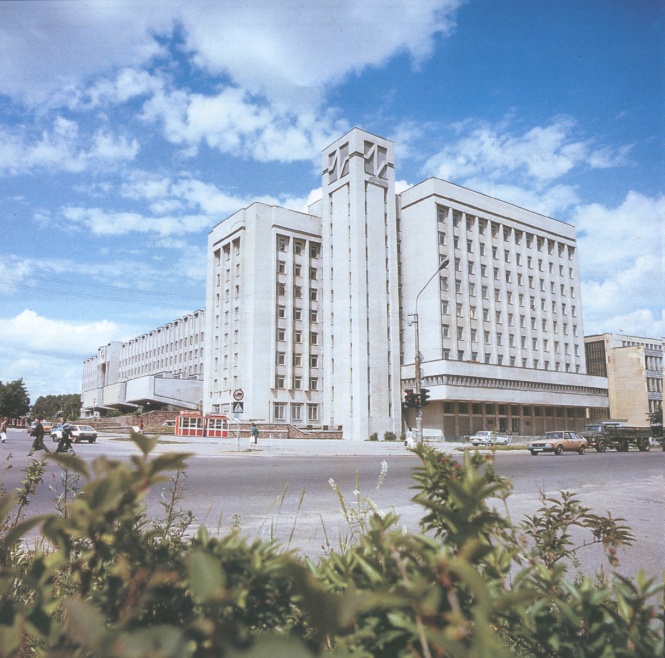 Уважаемый коллега!Оргкомитет 50-й научной конференции аспирантов, магистрантов и студентов Учреждения образования «Белорусский государственный университет информатики и радиоэлектроники» приглашает Вас принять участие в работе конференции, которая будет проходить в период с 24 по 28 марта 2014 годаСекцияДата заседанияВремя начала заседанияАудиторияСтр.Пленарное заседание«Использование инновационных технологий в учебном процессе» (общие вопросы)28.03.201409.15407 – 3 к.4 – 5 Инновационные технологии при изучении радиоэлектронной техники ВВС и войск ПВО28.03.201410.10418 – 3 к.5 – 7Инновационные технологии при изучении средств связи военного назначения28.03.201410.10407 – 3 к.7 – 9 Инновационные технологии при изучении тактики общевойскового боя28.03.201410.10323 – 3 к.9 –10Касанин С.Н.− начальник военного факультета, полковник, председатель конкурсной комиссии по проведению конференции «Инновационные технологии в учебном процессе»Ермак С.Н.− исполняющий обязанности заместителя начальника военного факультета по учебной и научной работе – первого заместителя начальника, начальник кафедры РЭТ ВВС и войск ПВОПаскробка С.И.− канд. воен. наук, доцент, полковник, начальник кафедры ТиОПГрадусов Р.А.− начальник кафедры связи, подполковникКазаченок О.А.− заведующая учебно-методическим кабинетом, секретарь комиссииПредседатель – С.Н. Касанин, начальник военного факультетаЧлены жюри – С.Н. Ермак, исполняющий обязанности заместителя начальника военного факультета по учебной и научной работе – первого заместителя начальника, начальник кафедры РЭТ ВВС и войск ПВО– С.И. Паскробка, начальник кафедры ТиОП– Р.А. Градусов, начальник кафедры связиСекретарь – О.А. Казаченок, заведующая учебно-методическим кабинетомПредседатель – С.Н. Ермак, начальник кафедры РЭТ ВВС и войск ПВО Члены жюри – А.Г. Сомов, старший преподаватель кафедры РЭТ ВВС и войск ПВО– И.Л. Забавский, преподаватель кафедры РЭТ ВВС и войск ПВОСекретарь – В.П. Вайдо, старший преподаватель кафедры РЭТ ВВС и войск ПВОПредседатель – Р.А. Градусов, начальник кафедры связиЧлены жюри – И.О. Мачихо, начальник цикла кафедры связи– Г.Ю. Дюжов, начальник цикла кафедры связиСекретарь – С.В. Романовский, старший преподаватель кафедры связиПредседатель – С.И. Паскробка, начальник кафедры ТиОВПЧлены жюри – В.А. Сергиенко, доцент кафедры ТиОВП– С.Ф. Позняк, начальник цикла кафедры ТиОВПСекретарь – А.А. Отавин, преподаватель кафедры ТиОВП